Обработка изделий: Кромки фанеры закруглены и шлифованы, окрашены. Для окраски элементов из влагостойкой фанеры применяется водно-дисперсионное покрытие, устойчивое к атмосферному и химическому воздействию. На фанерных элементах нанесено стилизованное изображение износостойкими красками на UV-принтере. Финишное покрытие - водно-дисперсионный лак с добавлением биоцидной добавки НАНОСЕРЕБРО.Изделия из металла имеют плавные радиусы закругления и тщательную обработку швов. Для покрытия изделий из стали используется экологически чистое, обладающее хорошей устойчивостью к старению в атмосферных условиях, стабильностью цвета антикоррозийное, выдерживающее широкий диапазон температур, двойное порошковое окрашивание.В целях безопасности все отдельно выступающие детали и резьбовые соединения закрыты пластиковыми колпачками, края болтов закрыты пластиковыми заглушками.Закладные детали опорных стоек – двойное порошковое окрашивание.Соответствие стандартам: Все изделия ТМ СКИФ спроектированы и изготовлены согласно национальному стандарту РФ, а именно ГОСТ Р52169-2012, ГОСТ Р52168-2012.Оборудование изготовлено по чертежам и техническим условиям изготовителя и соответствует требованиям ТР ЕАЭС 042/2017.Паспорт на изделие: на русском языке, согласно ГОСТ Р 52301-2013, раздел 5.Гарантийный срок на изделия 12 месяцевНазначенный срок службы 10 лет.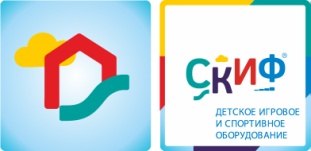 ДИК 2.19.04 Волшебный городДИК 2.19.04 Волшебный городДИК 2.19.04 Волшебный городКомплектацияКомплектацияКомплектацияКол-воЕдиница измеренияБашниДве спаренные башни из шести клеёных брусьев, окрашенных в коричневый цвет, 100х100 мм высота 2500 мм; полы из ламинированной фанеры, с антискользящим покрытием 1000х1000 мм толщиной 18 мм; над одной из башен имеется крыша из фанеры толщиной не менее 9 мм, кромки фанеры тщательно шлифованы, фанера окрашена с нанесением рисунка Размер башни с крышей 1000х1000х4220(h), башня со скалолазом 1000х900х2750(h). Отметка пола башни c крышей от планировочной отм площадки-1500 мм, башни со скалолазом-1200 мм.2шт.Горка Горка из полимерных материалов ,представляет собой  тоннель диаметром 750 мм, высота стартовой площадки 15001шт.Лестница Лестница состоит из бортов, выполненных из фанеры влагостойкой толщиной 24 мм, и четырех ступенек, выполненных из ламинированной антискользящей фанеры, толщиной 18 мм, ширина ступней 780 мм. Пространство между ступенями закрыто экранами из влагостойкой фанеры толщиной 18 мм, между ступенью и экраном имеется щель для слива дождевой воды. Ступени и экраны вставляются в пазы бортов лестницы. Борта стягиваются тремя пермычками из стального профиля 15х15 мм. Лестница поставляется в собранном виде.1шт.Перила лестницы Выполнены влагостойкой фанеры толщиной 24 мм, окрашены. В комплекте 2 шт. перил1комплектТруба из металлических колец наклоннаяВыполнена из металлических труб диаметром 32 и 27 мм, имеет плавные радиусы и тщательную обработку швов, металл покрыт порошковой краской в зеленый цвет. Высота 1900 мм, диаметр трубы 770 мм, состоит из 5 колец.1шт.Рукоход с кольцамиРукоход выполнен из труб диаметром 32, 27 мм, размером 800х2100 мм, шаг перекладин 300 мм, окрашен порошковой краской в синий цвет. На рукоходе закреплены гимнастические кольца на полимерных канатах.1шт.Вертикальный шест со спиральюВыполнен из металлической трубы диаметр 32 мм, имеет плавные радиусы и тщательную обработку швов, металл покрыт порошковой краской в красный цвет. Высота 2400 мм, диаметр спирали 750 мм. Крепится к двум клееным брусьям, окрашенным в коричневый цвет, не более 100х100, высотой 2500 мм.1шт.Габариты (ДхШхВ), мм6030х5760х42206030х5760х42206030х5760х4220Зона безопасности, мм 9030х87609030х87609030х8760